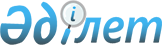 2018-2020 жылдарға арналған Риддер қаласының бюджеті туралы
					
			Күшін жойған
			
			
		
					Шығыс Қазақстан облысы Риддер қалалық мәслихатының 2017 жылғы 22 желтоқсандағы № 18/2-VI шешімі. Шығыс Қазақстан облысының Әділет департаментінде 2017 жылғы 28 желтоқсанда № 5370 болып тіркелді. Күші жойылды - Шығыс Қазақстан облысы Риддер қалалық мәслихатының 2019 жылғы 27 желтоқсандағы № 38/2-VI шешімімен
      Ескерту. Күші жойылды - Шығыс Қазақстан облысы Риддер қалалық мәслихатының 27.12.2019 № 38/2-VI шешімімен (01.01.2020 бастап қолданысқа енгізіледі).

      РҚАО-ның ескертпесі.

      Құжаттың мәтінінде түпнұсқаның пунктуациясы мен орфографиясы сақталған.
      Қазақстан Республикасы 2008 жылғы 4 желтоқсандағы Бюджет кодексінің 73, 75 - баптарына, Қазақстан Республикасының 2001 жылғы 23 қаңтардағы "Қазақстан Республикасындағы жергілікті мемлекеттік басқару және өзін-өзі басқару туралы" Заңының 6 - бабы 1 - тармағының  1) тармақшасына, "2018-2020 жылдарға арналған облыстық бюджет туралы"  Шығыс Қазақстан облыстық мәслихатының 2017 жылғы 13 желтоқсандағы  № 16/176-VI сессиясы шешіміне (нормативтік құқықтық актілерді мемлекеттік тіркеу Тізілімінде нөмірі 5341 болып тіркелген) сәйкес, Риддер қалалық мәслихаты ШЕШТІ:
      1. 2018-2020 жылдарға арналған Риддер қаласының бюджеті 1, 2 және 3 қосымшаларға сәйкес, соның ішінде 2018 жылға келесі көлемдерде бекітілсін: 
      1) кірістер – 5767998,1 мың теңге, соның ішінде:
      салықтық түсімдер – 3032169 мың теңге;
      салықтық емес түсімдер – 72324 мың теңге; 
      негізгі капиталды сатудан түсетін түсімдер – 33036 мың теңге;
      трансферттер түсімі – 2630469,1 мың теңге;
      2) шығындар – 5862185,3 мың теңге;
      3) таза бюджеттік кредиттеу – 0 мың теңге, соның ішінде:
      бюджеттік кредиттер – 0 мың теңге; 
      бюджеттік кредиттерді өтеу – 0 мың теңге;
      4) қаржы активтерімен операциялар бойынша сальдо – 0 мың теңге;
      5) бюджет тапшылығы (профициті) – -94187,2 мың теңге;
      6) бюджет тапшылығын қаржыландыру (профицитін пайдалану) – 94187,2 мың теңге.
      Ескерту. 1-тармақ жаңа редакцияда - Шығыс Қазақстан облысы Риддер қалалық мәслихатының 10.12.2018 № 27/2-VI шешімімен (01.01.2018 бастап қолданысқа енгізіледі).


      2. "2018-2020 жылдарға арналған облыстық бюджет туралы" Шығыс Қазақстан облыстық мәслихатының 2017 жылғы 13 желтоқсандағы № 16/176-VІ сессиясының шешімімен белгіленген (нормативтік құқықтық актілерді мемлекетік тіркеу Тізілімінде № 5341 болып тіркелген) әлеуметтік салық, жеке табыс салығы бойынша қала бюджетіне кірістерді бөлу нормативтері 2018 жылға 100% мөлшерінде орындауға қабылдансын. 
      3. 2018 жылға арналған қалалық бюджетте заңнаманың өзгеруіне байланысты облыстық бюджет шығындарын өтеуге арналған трансферттерді қайтару 115897 мың теңге мөлшерінде көзделсін, соның ішінде:
      91237 мың теңге - 2018 жылдан 2020 жылға жұмыс берушінің міндетті зейнетақы жарналарының енгізу мерзімін ауыстыруға байланысты;
      24660 мың теңге – міндетті әлеуметтік медициналық сақтандыруға жұмыс берушінің сыйақы аударымдарының азаюына байланысты.
      Ескерту. 3-тармаққа өзгерістер енгізілді - Шығыс Қазақстан облысы Риддер қалалық мәслихатының 20.06.2018 № 22/2-VI шешімімен (01.01.2018 бастап қолданысқа енгізіледі).




      3-1. 2018 жылға арналған қалалық бюджетте облыстық бюджеттен берілген трансферттерді 1749,9 мың теңге мөлшерінде қайтару көзделсін, оның ішінде:
      1084,6 мың теңге – 2017 жылы пайдаланылмаған (толық пайдаланылмаған) жоғары тұрған бюджеттен берілген нысаналы трансферттер;
      665,3 мың теңге – нысаналы мақсат бойынша пайдаланылмаған нысаналы трансферттер.
      Ескерту. Шешім 3-1 тармақпен толықтырылды - Шығыс Қазақстан облысы Риддер қалалық мәслихатының 12.03.2018 № 19/14-VI шешімімен (01.01.2018 бастап қолданысқа енгізіледі). 3-1-тармақ жаңа редакцияда - Шығыс Қазақстан облысы Риддер қалалық мәслихатының 25.04.2018 № 21/9-VI шешімімен (01.01.2018 бастап қолданысқа енгізіледі).


      4. Қазақстан Республикасының 2015 жылғы 23 қарашадағы Еңбек кодексінің 139-бабы 9-тармақта сәйкес азаматтық қызметші болып табылатын және ауылдық жерде жұмыс iстейтiн әлеуметтiк қамсыздандыру, бiлiм беру, мәдениет саласындағы мамандарға бюджет қаражаты есебiнен қызметтiң осы түрлерiмен қалалық жағдайда айналысатын азаматтық қызметшiлердiң айлықақыларымен және мөлшерлемелерімен салыстырғанда жиырма бес пайызға жоғарылатылған лауазымдық айлықақылар мен тарифтiк мөлшерлемелер белгіленсін.
      Ауылдық жерде жұмыс iстейтiн әлеуметтiк қамсыздандыру, бiлiм беру, мәдениет саласындағы мамандар лауазымдарының тiзбесiн жергiлiктi өкiлдi органмен келiсу бойынша жергiлiктi атқарушы орган айқындайды. 
      5. 2018 жылға қаланың жергілікті атқарушы органының резерві 61420 мың теңге мөлшерінде бекітілсін.
      Ескерту. 5-тармақ жаңа редакцияда - Шығыс Қазақстан облысы Риддер қалалық мәслихатының 12.03.2018 № 19/14-VI шешімімен (01.01.2018 бастап қолданысқа енгізіледі).


      6. 2018 жылға арналған қалалық бюджеттің атқарылу процесінде секвестрлеуге жатпайтын бюджеттік бағдарламалар тізбесі 4 қосымшаға сәйкес ескерілсін.  
      7. 2018 жылға арналған қалалық бюджетте облыстық бюджеттен берілетін бюджеттік субвенциялар 1657214 мың теңге мөлшерінде тізбесі 5 қосымшаға сәйкес көзделсін.
      8. 2018 жылға арналған қалалық бюджетте облыстық бюджеттен берілетін ағымдағы нысаналы трансферттер 509945,5 мың теңге мөлшерінде көзделсін. 
      Ескерту. 8-тармақ жаңа редакцияда - Шығыс Қазақстан облысы Риддер қалалық мәслихатының 10.12.2018 № 27/2-VI шешімімен (01.01.2018 бастап қолданысқа енгізіледі).


      9. 2018 жылға арналған қалалық бюджетте облыстық бюджеттен берілетін нысаналы даму трансферттері 209499,6 мың теңге мөлшерінде көзделсін.
      Ескерту. 9-тармақ жаңа редакцияда - Шығыс Қазақстан облысы Риддер қалалық мәслихатының 10.12.2018 № 27/2-VI шешімімен (01.01.2018 бастап қолданысқа енгізіледі). 


      10. 2018 жылға арналған қалалық бюджетте облыстық бюджеттен берілетін ағымдағы нысаналы трансферттер 208750 мың теңге мөлшерінде көзделсін.
      Ескерту. 10-тармақ жаңа редакцияда - Шығыс Қазақстан облысы Риддер қалалық мәслихатының 10.12.2018 № 27/2-VI шешімімен (01.01.2018 бастап қолданысқа енгізіледі).


      11. 2018 жылға арналған қалалық бюджетте Нәтижелі жұмыспен қамтуды және жаппай кәсіпкерлікті дамыту бағдарламасы шеңберінде еңбек нарығын дамытуға бағытталған іс-шараларды іске асыруға республикалық бюджеттен берілетін ағымдағы нысаналы трансферттер 45060 мың теңге мөлшерінде көзделсін.
      Ескерту. 11-тармақ жаңа редакцияда - Шығыс Қазақстан облысы Риддер қалалық мәслихатының 10.12.2018 № 27/2-VI шешімімен (01.01.2018 бастап қолданысқа енгізіледі).


      11-1. 2018 жылға арналған қалалық бюджетте облыстық бюджеттен берілген ағымдағы нысаналы даму трансферттер 86585,4 мың теңге мөлшерінде көзделсін.
      Ескерту. Шешім 11-1 тармақпен толықтырылды - Шығыс Қазақстан облысы Риддер қалалық мәслихатының 25.04.2018 № 21/9-VI шешімімен (01.01.2018 бастап қолданысқа енгізіледі).


      12. Осы шешім 2018 жылғы 1 қаңтардан бастап қолданысқа енгізіледі.  2018 жылға арналған Риддер қаласының бюджеті
      Ескерту. 1 - қосымша жаңа редакцияда - Шығыс Қазақстан облысы Риддер қалалық мәслихатының 10.12.2018 № 27/2-VI шешімімен (01.01.2018 бастап қолданысқа енгізіледі). 2019 жылға арналған Риддер қаласының бюджеті 2020 жылға арналған Риддер қаласының бюджеті 2016 жылға арналған қалалық бюджетті секвестрлеуге жатпайтын бюджеттік бағдарламалардың тізбесі 2018 жылға облыстық бюджеттен берілетін бюджеттік субвенциялар 
      Ескерту. 5 - қосымша жаңа редакцияда - Шығыс Қазақстан облысы Риддер қалалық мәслихатының 20.06.2018 № 22/2-VI шешімімен (01.01.2018 бастап қолданысқа енгізіледі).
					© 2012. Қазақстан Республикасы Әділет министрлігінің «Қазақстан Республикасының Заңнама және құқықтық ақпарат институты» ШЖҚ РМК
				
      Сессияның төрағасы

А. Афанасьев

      Қалалық мәслихат хатшысы

И. Панченко
2017 жылғы 22 желтоқсандағы 
№ 18/2-VI 
Риддер қалалық мәслихатының 
VIII сессиясының шешіміне 
1 қосымша
Санаты
Санаты
Санаты
Санаты
Санаты
Барлығы кірістер (мың теңге)
Сыныбы
Сыныбы
Сыныбы
Сыныбы
Барлығы кірістер (мың теңге)
Кіші сыныбы
Кіші сыныбы
Кіші сыныбы
Барлығы кірістер (мың теңге)
Ерекшелігі
Ерекшелігі
Барлығы кірістер (мың теңге)
Атауы
Барлығы кірістер (мың теңге) 1 2 3 4 5 6
1. Кірістер
5767998,1
1
Салықтық түсімдер
3032169
01
Табыс салығы
1008251
2
Жеке табыссалығы
1008251
03
Әлеуметтік салық
697640
1
Әлеуметтік салық
697640
04
Меншікке салынатын салықтар
1208378
1
Мүлікке салынатын салықтар
684518
3
Жер салығы
331934
4
Көлік құралдарына салынатын салық
191750
5
Бірыңғай жер салығы
176
05
Тауарларға, жұмыстарға және қызметтерге салынатын ішкі салықтар
99532
2
Акциздер
5214
3
Табиғи және басқа да ресурстарды пайдаланғаны үшін түсетін түсімдер
44493
4
Кәсіпкерлік және кәсіби қызметті жүргізгені үшін алынатын алымдар
47265
5
Ойын бизнесіне салық
2560
08
Заңдық маңызы бар әрекеттерді жасағаны және (немесе) оған уәкілеттігі бар мемлекеттік органдар немесе лауазымды адамдар құжаттар бергені үшін алынатын міндетті төлемдер
18368
1
Мемлекеттік баж
18368
2
Салықтық емес түсімдер
72324
01
Мемлекеттік меншіктен түсетін кірістер
31595
5
Мемлекет меншігіндегі мүлікті жалға беруден түсетін кірістер
18295
7
Мемлекеттік бюджеттен берілген кредиттер бойынша сыйақылар
6512
9
Мемлекет меншігінен түсетін басқа да кірістер 
6788
04
Мемлекеттік бюджеттен қаржыландырылатын, сондай-ақ Қазақстан Республикасы Ұлттық Банкінің бюджетінен (шығыстар сметасынан) қамтылатын және қаржыландырылатын мемлекеттік мекемелер салатын айыппұлдар, өсімпұлдар, санкциялар, өндіріп алулар
259
1
Мұнай секторы ұйымдарынан және Жәбірленушілерге өтемақы қорына түсетін түсімдерді қоспағанда, мемлекеттік бюджеттен қаржыландырылатын, сондай-ақ Қазақстан Республикасы Ұлттық Банкінің бюджетінен (шығыстар сметасынан) қамтылатын және қаржыландырылатын мемлекеттік мекемелер салатын айыппұлдар, өсімпұлдар, санкциялар, өндіріп алулар
259
06
Басқа да салықтық емес түсімдер
40470
1
Басқа да салықтық емес түсімдер
40470
3
Негізгі капиталды сатудан түскен түсімдер
33036
01
Мемлекеттік мекемелерге бекітілген мемлекеттік мүлікті сату
7000
1
Мемлекеттік мекемелерге бекітілген мемлекеттік мүлікті сату
7000
03
Жерді және материалдық емес активтерді сату
26036
1
Жерді сату
22036
2
Материалдық емес активтерді сату
4000
4
Трансферттердің түсімдері
2630469,1
02
Мемлекеттік басқарудың жоғары тұрған органдарынан түсетін трансферттер
2630469,1
2
Облыстық бюджеттен түсетін трансферттер
2630469,1
Функционалдық топ
Функционалдық топ
Функционалдық топ
Функционалдық топ
Функционалдық топ
Барлығы шығындар (мың теңге)
Функционалдық кіші топ
Функционалдық кіші топ
Функционалдық кіші топ
Функционалдық кіші топ
Барлығы шығындар (мың теңге)
Бюджеттік бағдарламалардың әкімшісі
Бюджеттік бағдарламалардың әкімшісі
Бюджеттік бағдарламалардың әкімшісі
Барлығы шығындар (мың теңге)
Бюджеттік бағдарлама
Бюджеттік бағдарлама
Барлығы шығындар (мың теңге)
Атауы
Барлығы шығындар (мың теңге) 1 2 3 4 5 6
ІІ. Шығындар
5862185,3
01
Жалпы сипаттағы мемлекеттік қызметтер
304299,6
1
Мемлекеттік басқарудың жалпы функцияларын орындайтын өкілді, атқарушы және басқа органдар
164408,8
112
Аудан (облыстық маңызы бар қала) мәслихатының аппараты
20413,9
001
Аудан (облыстық маңызы бар қала) мәслихатының қызметін қамтамасыз ету жөніндегі қызметтер
20104,9
003
Мемлекеттік органның күрделі шығыстары
309
122
Аудан (облыстық маңызы бар қала) әкімінің аппараты
143994,9
001
Аудан (облыстық маңызы бар қала) әкімінің қызметін қамтамасыз ету жөніндегі қызметтер
125649,9
003
Мемлекеттік органның күрделі шығыстары
18345
2
Қаржылық қызмет
4983
459
Ауданның (облыстық маңызы бар қаланың) экономика және қаржы бөлімі
4983
003
Салық салу мақсатында мүлікті бағалауды жүргізу
3448
010
Жекешелендіру, коммуналдық меншікті басқару, жекешелендіруден кейінгі қызмет және осыған байланысты дауларды реттеу
1535
5
Жоспарлау және статистикалық қызмет
896
459
Ауданның (облыстық маңызы бар қаланың) экономика және қаржы бөлімі
896
061
Бюджеттік инвестициялар және мемлекеттік-жекешелік әріптестік, оның ішінде концессия мәселелері жөніндегі құжаттаманы сараптау және бағалау
896
9
Жалпы сипаттағы өзге де мемлекеттік қызметтер
134011,8
458
Ауданның (облыстық маңызы бар қаланың) тұрғын үй-коммуналдық шаруашылығы, жолаушылар көлігі және автомобиль жолдары бөлімі
35279
001
Жергілікті деңгейде тұрғын үй-коммуналдық шаруашылығы, жолаушылар көлігі және автомобиль жолдары саласындағы мемлекеттік саясатты іске асыру жөніндегі қызметтер
32185
013
Мемлекеттік органның күрделі шығыстары
3094
459
Ауданның (облыстық маңызы бар қаланың) экономика және қаржы бөлімі
44591,1
001
Ауданның (облыстық маңызы бар қаланың) экономикалық саясатын қалыптастыру мен дамыту, мемлекеттік жоспарлау, бюджетті атқару және коммуналдық меншігін басқару саласындағы мемлекеттік саясатты іске асыру жөніндегі қызметтер
43631,1
015
Мемлекеттік органның күрделі шығыстары
960
482
Ауданның (облыстық маңызы бар қаланың) кәсіпкерлік және туризм бөлімі
19913
001
Жергілікті деңгейде кәсіпкерлікті және туризмді дамыту саласындағы мемлекеттік саясатты іске асыру жөніндегі қызметтер
18774
003
Мемлекеттік органның күрделі шығыстары
1139
801
Ауданның (облыстық маңызы бар қаланың) жұмыспен қамту, әлеуметтік бағдарламалар және азаматтық хал актілерін тіркеу бөлімі
34228,7
001
Жергілікті деңгейде жұмыспен қамту, әлеуметтік бағдарламалар және азаматтық хал актілерін тіркеу саласындағы мемлекеттік саясатты іске асыру жөніндегі қызметтер
33750,7
003
Мемлекеттік органның күрделі шығыстары
107
032
Ведомстволық бағыныстағы мемлекеттік мекемелер мен ұйымдардың күрделі шығыстары
371
02
Қорғаныс
217621
1
Әскери мұқтаждар
53021
122
Аудан (облыстық маңызы бар қала) әкімінің аппараты
53021
005
Жалпыға бірдей әскери міндетті атқару шеңберіндегі іс-шаралар
53021
2
Төтенше жағдайлар жөніндегі жұмыстарды ұйымдастыру
164600
122
Аудан (облыстық маңызы бар қала) әкімінің аппараты
164600
006
Аудан (облыстық маңызы бар қала) ауқымындағы төтенше жағдайлардың алдын алу және оларды жою
164600
03
Қоғамдық тәртіп, қауіпсіздік, құқықтық, сот, қылмыстық – атқару қызметі
13875
9
Қоғамдық тәртіп және қауіпсіздік саласындағы басқа да қызметтер
13875
458
Ауданның (облыстық маңызы бар қаланың) тұрғын үй-коммуналдық шаруашылығы, жолаушылар көлігі және автомобиль жолдары бөлімі
13875
021
Елді мекендерде жол қозғалысы қауіпсіздігін қамтамасыз ету
13875
04
Білім беру
3018151,1
1
Мектепке дейінгі тәрбие және оқыту
682823
464
Ауданның (облыстық маңызы бар қаланың) білім бөлімі
682823
009
Мектепке дейінгі тәрбие мен оқыту ұйымдарының қызметін қамтамасыз ету
379523
040
Мектепке дейінгі білім беру ұйымдарында мемлекеттік білім беру тапсырысын іске асыруға
303300
2
Бастауыш, негізгі орта және жалпы орта білім беру
2155343,9
457
Ауданның (облыстық маңызы бар қаланың) мәдениет, тілдерді дамыту, дене шынықтыру және спорт бөлімі
111405,8
017
Балалар мен жасөспірімдерге спорт бойынша қосымша білім беру
111405,8
464
Ауданның (облыстық маңызы бар қаланың) білім бөлімі
2043938,1
003
Жалпы білім беру
1925551,1
006
Балаларға қосымша білім беру
118387
9
Білім беру саласындағы өзге де қызметтер
179984,2
464
Ауданның (облыстық маңызы бар қаланың) білім бөлімі
179984,2
001
Жергілікті деңгейде білім беру саласындағы мемлекеттік саясатты іске асыру жөніндегі қызметтер
22119
005
Ауданның (облыстық маңызы бар қаланың) мемлекеттік білім беру мекемелер үшін оқулықтар мен оқу-әдістемелік кешендерді сатып алу және жеткізу
74268,2
015
Жетім баланы (жетім балаларды) және ата-аналардың қамқорынсыз қалған баланы (балаларды) күтіп-ұстауға қамқоршыларға қорғаншыларға) ай сайынға ақшалай қаражат төлемі
36682
022
Жетім баланы (жетім балаларды) және ата-анасының қамқорлығынсыз қалған баланы (балаларды) асырап алғаны үшін Қазақстан азаматтарына біржолғы ақша қаражатын төлеуге арналған төлемдер
181
023
Әдістемелік жұмыс
18268
067
Ведомстволық бағыныстағы мемлекеттік мекемелер мен ұйымдардың күрделі шығыстары
28466
06
Әлеуметтiк көмек және әлеуметтiк қамсыздандыру
350822,5
1
Әлеуметтік қамсыздандыру
19916
464
Ауданның (облыстық маңызы бар қаланың) білім бөлімі
1953
030
Патронат тәрбиешілерге берілген баланы (балаларды) асырап бағу
1953
801
Ауданның (облыстық маңызы бар қаланың) жұмыспен қамту, әлеуметтік бағдарламалар және азаматтық хал актілерін тіркеу бөлімі
17963
010
Мемлекеттік атаулы әлеуметтік көмек
17963
2
Әлеуметтік көмек
300546,5
801
Ауданның (облыстық маңызы бар қаланың) жұмыспен қамту, әлеуметтік бағдарламалар және азаматтық хал актілерін тіркеу бөлімі
300546,5
004
Жұмыспен қамту бағдарламасы
132061,5
006
Ауылдық жерлерде тұратын денсаулық сақтау, білім беру, әлеуметтік қамтамасыз ету, мәдениет, спорт және ветеринар мамандарына отын сатып алуға Қазақстан Республикасының заңнамасына сәйкес әлеуметтік көмек көрсету
180
007
Тұрғын үйге көмек көрсету
8813
009
Үйден тәрбиеленіп оқытылатын мүгедек балаларды материалдық қамтамасыз ету
2807
011
Жергілікті өкілетті органдардың шешімі бойынша мұқтаж азаматтардың жекелеген топтарына әлеуметтік көмек
56214
014
Мұқтаж азаматтарға үйде әлеуметтік көмек көрсету
39844
017
Оңалтудың жеке бағдарламасына сәйкес мұқтаж мүгедектердi мiндеттi гигиеналық құралдармен қамтамасыз ету, қозғалуға қиындығы бар бірінші топтағы мүгедектерге жеке көмекшінің және есту бойынша мүгедектерге қолмен көрсететiн тіл маманының қызметтерін ұсыну
37161
023
Жұмыспен қамту орталықтарының қызметін қамтамасыз ету
23466
9
Әлеуметтiк көмек және әлеуметтiк қамтамасыз ету салаларындағы өзге де қызметтер
30360
801
Ауданның (облыстық маңызы бар қаланың) жұмыспен қамту, әлеуметтік бағдарламалар және азаматтық хал актілерін тіркеу бөлімі
30360
018
Жәрдемақыларды және басқа да әлеуметтік төлемдерді есептеу, төлеу мен жеткізу бойынша қызметтерге ақы төлеу
506
050
Қазақстан Республикасында мүгедектердің құқықтарын қамтамасыз ету және өмір сүру сапасын жақсарту жөніндегі 2012-2018 жылдарға арналған іс-шаралар жоспарын іске асыру
29854
07
Тұрғын үй-коммуналдық шаруашылық
617124,0
1
Тұрғын үй шаруашылығы
347461,5
458
Ауданның (облыстық маңызы бар қаланың) тұрғын үй-коммуналдық шаруашылығы, жолаушылар көлігі және автомобиль жолдары бөлімі
2089
031
Кондоминиум объектісіне техникалық паспорттар дайындау
2089
466
Ауданның (облыстық маңызы бар қаланың) сәулет, қала құрылысы және құрылыс бөлімі
345372,5
003
Коммуналдық тұрғын үй қорының тұрғын үйін жобалау және (немесе) салу, реконструкциялау
107921,4
004
Инженерлік-коммуникациялық инфрақұрылымды жобалау, дамыту және (немесе) жайластыру
22774,6
072
Нәтижелі жұмыспен қамтуды және жаппай кәсіпкерлікті дамыту бағдарламасы шеңберінде қызметтік тұрғын үй салу, инженерлік-коммуникациялық инфрақұрылымды дамыту, жастарға арналған жатақханаларды салу, салып бітіру
214676,5
2
Коммуналдық шаруашылық
68671,5
458
Ауданның (облыстық маңызы бар қаланың) тұрғын үй-коммуналдық шаруашылығы, жолаушылар көлігі және автомобиль жолдары бөлімі
39958
012
Сумен жабдықтау және су бұру жүйесінің жұмыс істеуі
30434
048
Қаланы және елді мекендерді абаттандыруды дамыту
9524
466
Ауданның (облыстық маңызы бар қаланың) сәулет, қала құрылысы және құрылыс бөлімі
28713,5
005
Коммуналдық шаруашылығын дамыту
5985,5
006
Сумен жабдықтау және су бұру жүйесін дамыту
16969
058
Елді мекендердегі сумен жабдықтау және су бұру жүйелерін дамыту
5759
3
Елді мекендерді көркейту
200991
458
Ауданның (облыстық маңызы бар қаланың) тұрғын үй-коммуналдық шаруашылығы, жолаушылар көлігі және автомобиль жолдары бөлімі
200991
015
Елдi мекендердегі көшелерді жарықтандыру
73371
016
Елді мекендердің санитариясын қамтамасыз ету
34042
017
Жерлеу орындарын ұстау және туысы жоқ адамдарды жерлеу
426
018
Елді мекендерді абаттандыру және көгалдандыру
93152
08
Мәдениет, спорт, туризм және ақпараттық кеңістік
418457,4
1
Мәдениет саласындағы қызмет
220784
457
Ауданның (облыстық маңызы бар қаланың) мәдениет, тілдерді дамыту, дене шынықтыру және спорт бөлімі
220784
003
Мәдени-демалыс жұмысын қолдау
220784
2
Спорт
29043
457
Ауданның (облыстық маңызы бар қаланың) мәдениет, тілдерді дамыту, дене шынықтыру және спорт бөлімі
29043
008
Ұлттық және бұқаралық спорт түрлерін дамыту
728
009
Аудандық (облыстық маңызы бар қалалық) деңгейде спорттық жарыстар өткізу
6148
010
Әртүрлі спорт түрлері бойынша аудан (облыстық маңызы бар қала) құрама командаларының мүшелерін дайындау және олардың облыстық спорт жарыстарына қатысуы
22167
466
Ауданның (облыстық маңызы бар қаланың) сәулет, қала құрылысы және құрылыс бөлімі
0
008
Cпорт объектілерін дамыту
0
3
Ақпараттық кеңістік
83936,3
456
Ауданның (облыстық маңызы бар қаланың) ішкі саясат бөлімі
18515
002
Мемлекеттік ақпараттық саясат жүргізу жөніндегі қызметтер
18515
457
Ауданның (облыстық маңызы бар қаланың) мәдениет, тілдерді дамыту, дене шынықтыру және спорт бөлімі
65421,3
006
Аудандық (қалалық) кітапханалардың жұмыс істеуі
52583,3
007
Мемлекеттік тілді және Қазақстан халқының басқа да тілдерін дамыту
12838
9
Мәдениет, спорт, туризм және ақпараттық кеңістікті ұйымдастыру жөніндегі өзге де қызметтер
84694,1
456
Ауданның (облыстық маңызы бар қаланың) ішкі саясат бөлімі
43309,1
001
Жергілікті деңгейде ақпарат, мемлекеттілікті нығайту және азаматтардың әлеуметтік сенімділігін қалыптастыру саласында мемлекеттік саясатты іске асыру жөніндегі қызметтер
18181
003
Жастар саясаты саласында іс-шараларды іске асыру
19315
006
Мемлекеттік органның күрделі шығыстары
1615
032
Ведомстволық бағыныстағы мемлекеттік мекемелер мен ұйымдардың күрделі шығыстары
4198,1
457
Ауданның (облыстық маңызы бар қаланың) мәдениет, тілдерді дамыту, дене шынықтыру және спорт бөлімі
41385
001
Жергілікті деңгейде мәдениет, тілдерді дамыту, дене шынықтыру және спорт саласында мемлекеттік саясатты іске асыру жөніндегі қызметтер
16484
014
Мемлекеттік органның күрделі шығыстары
1199
032
Ведомстволық бағыныстағы мемлекеттік мекемелер мен ұйымдардың күрделі шығыстары
23702
10
Ауыл, су, орман, балық шаруашылығы, ерекше қорғалатын табиғи аумақтар, қоршаған ортаны және жануарлар дүниесін қорғау, жер қатынастары
36628
1
Ауыл шаруашылығы
36628
460
Ауданның (облыстық маңызы бар қаланың) ауыл шаруашылығы, ветеринария және жер қатынастары бөлімі
36628
001
Ауданның (облыстық маңызы бар қаланың) аумағында жергілікті деңгейде ауыл шаруашылығы, ветеринария және жер қатынастары саласында мемлекеттік саясатты іске асыру бойынша қызметтер
28440
003
Мемлекеттік органның күрделі шығыстары
313
005
Мал көмінділерінің (биотермиялық шұңқырлардың) жұмыс істеуін қамтамасыз ету
142
012
Қаңғыбас иттер мен мысықтарды аулау және жоюды ұйымдастыру 
2787
013
Жануарлардың энзоотиялық аурулары бойынша ветеринариялық іс-шараларды жүргізу
54
014
Ауыл шаруашылығы жануарларын сәйкестендіру жөніндегі іс-шараларды өткізу
388
015
Эпизоотияға қарсы іс-шаралар жүргізу
3983
017
Алып қойылатын және жойылатын ауру жануарлардың, жануарлардан алынатын өнiмдер мен шикiзаттың құнын иелеріне өтеу
521
11
Өнеркәсіп,сәулет, қалақұрылысы және құрылысқызметі
25320,8
2
Сәулет, қалақұрылысы және құрылысқызметі
25320,8
466
Ауданның (облыстық маңызы бар қаланың) сәулет, қала құрылысы және құрылыс бөлімі
25320,8
001
Құрылыс, облыс қалаларының, аудандарының және елді мекендерінің сәулеттік бейнесін жақсарту саласындағы мемлекеттік саясатты іске асыру және ауданның (облыстық маңызы бар қаланың) аумағын оңтайла және тиімді қала құрылыстық игеруді қамтамасыз ету жөніндегі қызметтер
20089,8
015
Мемлекеттік органның күрделі шығыстары
5231
12
Көлік және коммуникация
546313,8
1
Автомобиль көлігі
546313,8
458
Ауданның (облыстық маңызы бар қаланың) тұрғын үй-коммуналдық шаруашылығы, жолаушылар көлігі және автомобиль жолдары бөлімі
546313,8
022
Көлік инфрақұрылымын дамыту
16939
023
Автомобиль жолдарының жұмыс істеуін қамтамасыз ету 
488138
045
Аудандық маңызы бар автомобиль жолдарын және елді-мекендердің көшелерін күрделі және орташа жөндеу
41236,8
13
Басқалар
195780,6
9
Басқалар
195780,6
458
Ауданның (облыстық маңызы бар қаланың) тұрғын үй-коммуналдық шаруашылығы, жолаушылар көлігі және автомобиль жолдары бөлімі
135764
085
Моноқалаларда бюджеттік инвестициялық жобаларды іске асыру
135764
459
Ауданның (облыстық маңызы бар қаланың) экономика және қаржы бөлімі 
60016,6
012
Ауданның (облыстық маңызы бар қаланың) жергілікті атқарушы органының резерві
60016,6
14
Борышқа қызмет көрсету
144,6
1
Борышқа қызмет көрсету
144,6
459
Ауданның (облыстық маңызы бар қаланың) экономика және қаржы бөлімі
144,6
021
Жергілікті атқарушы органдардың облыстық бюджеттен қарыздар бойынша сыйақылар мен өзге де төлемдерді төлеу бойынша борышына қызмет көрсету
144,6
15
Трансферттер
117646,9
1
Трансферттер
117646,9
459
Ауданның (облыстық маңызы бар қаланың) экономика және қаржы бөлімі
117646,9
006
Пайдаланылмаған (толық пайдаланылмаған) нысаналы трансферттерді қайтару
1084,6
016
Нысаналы мақсатқа сай пайдаланылмаған нысаналы трансферттерді қайтару
665,3
024
Заңнаманы өзгертуге байланысты жоғары тұрған бюджеттің шығындарын өтеуге төменгі тұрған бюджеттен ағымдағы нысаналы трансферттер
115897
ІІІ. Таза бюджеттік кредит беру
0
Бюджеттік кредиттер
0
5
Бюджеттік кредиттерді өтеу
0
01
Бюджеттік кредиттерді өтеу
0
1
Мемлекеттік бюджеттен берілген бюджеттік кредиттерді өтеу
0
IV. Қаржы активтерімен жасалатын операциялар бойынша сальдо
0
Қаржы активтерін сатып алу
0
13
Басқалар
0
9
Басқалар
0
460
Ауданның (облыстық маңызы бар қаланың) ауыл шаруашылығы, ветеринария және жер қатынастары бөлімі
0
065
Заңды тұлғалардың жарғылық капиталын қалыптастыру немесе ұлғайту
0
V. Бюджет тапшылығы (профициті)
-94187,2
VІ. Бюджет тапшылығын қаржыландыру (профицитін пайдалану)
94187,2
7
Қарыздар түсімдері
86585,4
01
Мемлекеттік ішкі қарыздар
86585,4
2
Қарыз алу келісім-шарттары
86585,4
16
Қарыздарды өтеу
111548
1
Қарыздарды өтеу
111548
459
Ауданның (облыстық маңызы бар қаланың) экономика және қаржы бөлімі
111548
005
Жергілікті атқарушы органның жоғары тұрған бюджет алдындағы борышын өтеу
111548
8
Бюджет қаражатының пайдаланылатын қалдықтары
119149,8
01
Бюджет қаражаты қалдықтары
119149,8
1
Бюджет қаражатының бос қалдықтары
119149,82017 жылғы 22 желтоқсандағы 
№ 18/2-VI 
Риддер қалалық мәслихатының 
VIII сессиясының шешіміне 
2 қосымша
Санаты
Санаты
Санаты
Санаты
Санаты
Барлығы кірістер (мың теңге)
Сыныбы
Сыныбы
Сыныбы
Сыныбы
Барлығы кірістер (мың теңге)
Ішкі сыныбы
Ішкі сыныбы
Ішкі сыныбы
Барлығы кірістер (мың теңге)
Ерекшелігі
Ерекшелігі
Барлығы кірістер (мың теңге)
Атауы
Барлығы кірістер (мың теңге) 1 2 3 4 5 6
1. Кірістер
4659662
1
Салықтық түсімдер
3051446
01
Табыс салығы
985282
2
Жеке табыссалығы
985282
03
Әлеуметтік салық
688148
1
Әлеуметтік салық
688148
04
Меншікке салынатын салықтар
1226381
1
Мүлікке салынатын салықтар
725301
3
Жер салығы
319820
4
Көлік құралдарына салынатын салық
181071
5
Бірыңғай жер салығы
189
05
Тауарларға, жұмыстарға және қызметтерге салынатын ішкі салықтар
131036
2
Акциздер
6218
3
Табиғи және басқа да ресурстарды пайдаланғаны үшін түсетін түсімдер
44000
4
Кәсіпкерлік және кәсіби қызметті жүргізгені үшін алынатын салымдар
78731
5
Құмар ойын бизнеске салық
2087
08
Заңдық мәнді іс-әрекеттерді жасағаны және (немесе) оған уәкілеттігі бар мемлекеттік органдар немесе лауазымды адамдар құжаттар бергені үшін алынатын міндетті төлемдер
20599
1
Мемлекеттік баж
20599
2
Салықтық емес түсімдер
28189
01
Мемлекеттік меншіктен түсетін кірістер
27244
5
Мемлекет меншігіндегі мүлікті жалға беруден түсетін кірістер
26956
9
Мемлекет меншігінен түсетін басқа да кірістер 
288
06
Басқа да салықтық емес түсімдер
945
1
Басқа да салықтық емес түсімдер
945
3
Негізгі капиталды сатудан түскен түсімдер
22500
03
Жерді және материалдық емес активтерді сату
22500
1
Жерді сату
18500
2
Материалдық емес активтерді сату
4000
4
Трансферттердің түсімдері
1557527
02
Мемлекеттік басқарудың жоғары тұрған органдарынан түсетін трансферттер
1557527
2
Облыстық бюджеттен түсетін трансферттер
1557527
Функционалдық топ
Функционалдық топ
Функционалдық топ
Функционалдық топ
Функционалдық топ
Барлығы шығындар (мың теңге)
Функционалдық кіші топ
Функционалдық кіші топ
Функционалдық кіші топ
Функционалдық кіші топ
Барлығы шығындар (мың теңге)
Бюджеттік бағдарламалардың әкімшісі
Бюджеттік бағдарламалардың әкімшісі
Бюджеттік бағдарламалардың әкімшісі
Барлығы шығындар (мың теңге)
Бюджеттік бағдарлама
Бюджеттік бағдарлама
Барлығы шығындар (мың теңге)
Атауы
Барлығы шығындар (мың теңге) 1 2 3 4 5 6
ІІ. Шығындар
4659662
01
Жалпы сипаттағы мемлекеттік қызметтер
249867
1
Мемлекеттік басқарудың жалпы функцияларын орындайтын өкілді, атқарушы және басқа органдар
123657
112
Аудан (облыстық маңызы бар қала) мәслихатының аппараты
17439
001
Аудан (облыстық маңызы бар қала) мәслихатының қызметін қамтамасыз ету жөніндегі қызметтер
17439
122
Аудан (облыстық маңызы бар қала) әкімінің аппараты
106218
001
Аудан (облыстық маңызы бар қала) әкімінің қызметін қамтамасыз ету жөніндегі қызметтер
106218
2
Қаржылық қызмет
479
459
Ауданның (облыстық маңызы бар қаланың) экономика және қаржы бөлімі
479
010
Жекешелендіру, коммуналдық меншікті басқару, жекешелендіруден кейінгі қызмет және осыған байланысты дауларды реттеу
479
9
Жалпы сипаттағы өзге де мемлекеттік қызметтер
125731
458
Ауданның (облыстық маңызы бар қаланың) тұрғын үй-коммуналдық шаруашылығы, жолаушылар көлігі және автомобиль жолдары бөлімі
30885
001
Жергілікті деңгейде тұрғын үй-коммуналдық шаруашылығы, жолаушылар көлігі және автомобиль жолдары саласындағы мемлекеттік саясатты іске асыру жөніндегі қызметтер
30885
459
Ауданның (облыстық маңызы бар қаланың) экономика және қаржы бөлімі
42385
001
Ауданның (облыстық маңызы бар қаланың) экономикалық саясатын қалыптастыру мен дамыту, мемлекеттік жоспарлау, бюджетті атқару және коммуналдық меншігін басқару саласындағы мемлекеттік саясатты іске асыру жөніндегі қызметтер
42385
482
Ауданның (облыстық маңызы бар қаланың) кәсіпкерлік және туризм бөлімі
17772
001
Жергілікті деңгейде кәсіпкерлікті және туризмді дамыту саласындағы мемлекеттік саясатты іске асыру жөніндегі қызметтер
17772
801
Ауданның (облыстық маңызы бар қаланың) жұмыспен қамту, әлеуметтік бағдарламалар және азаматтық хал актілерін тіркеу бөлімі
34689
001
Жергілікті деңгейде жұмыспен қамту, әлеуметтік бағдарламалар және азаматтық хал актілерін тіркеу саласындағы мемлекеттік саясатты іске асыру жөніндегі қызметтер
34689
02
Қорғаныс
14181
1
Әскери мұқтаждар
13026
122
Аудан (облыстық маңызы бар қала) әкімінің аппараты
13026
005
Жалпыға бірдей әскери міндетті атқару шеңберіндегі іс-шаралар
13026
2
Төтенше жағдайлар жөніндегі жұмыстарды ұйымдастыру
1155
122
Аудан (облыстық маңызы бар қала) әкімінің аппараты
1155
006
Аудан (облыстық маңызы бар қала) ауқымындағы төтенше жағдайлардың алдын алу және оларды жою
1155
03
Қоғамдық тәртіп, қауіпсіздік, құқықтық, сот, қылмыстық – атқару қызметі
9367
9
Қоғамдық тәртіп және қауіпсіздік саласындағы басқа да қызметтер
9367
458
Ауданның (облыстық маңызы бар қаланың) тұрғын үй-коммуналдық шаруашылығы, жолаушылар көлігі және автомобиль жолдары бөлімі
9367
021
Елді мекендерде жол қозғалысы қауіпсіздігін қамтамасыз ету
9367
04
Білім беру
3035569
1
Мектепке дейінгі тәрбие және оқыту
878060
464
Ауданның (облыстық маңызы бар қаланың) білім бөлімі
878060
Функционалдық топ
Функционалдық топ
Функционалдық топ
Функционалдық топ
Функционалдық топ
Барлығы шығындар (мың теңге)
Функционалдық кіші топ
Функционалдық кіші топ
Функционалдық кіші топ
Функционалдық кіші топ
Барлығы шығындар (мың теңге)
Бюджеттік бағдарламалардың әкімшісі
Бюджеттік бағдарламалардың әкімшісі
Бюджеттік бағдарламалардың әкімшісі
Барлығы шығындар (мың теңге)
Бюджеттік бағдарлама
Бюджеттік бағдарлама
Барлығы шығындар (мың теңге)
Атауы
Барлығы шығындар (мың теңге) 1 2 3 4 5 6
009
Мектепке дейінгі тәрбие мен оқыту ұйымдарының қызметін қамтамасыз ету
399222
040
Мектепке дейінгі білім беру ұйымдарында мемлекеттік білім беру тапсырысын іске асыруға
478838
2
Бастауыш, негізгі орта және жалпы орта білім беру
2080954
457
Ауданның (облыстық маңызы бар қаланың) мәдениет, тілдерді дамыту, дене шынықтыру және спорт бөлімі
56252
017
Балалар мен жасөспірімдерге спорт бойынша қосымша білім беру
56252
464
Ауданның (облыстық маңызы бар қаланың) білім бөлімі
2018002
003
Жалпы білім беру
1899171
006
Балаларға қосымша білім беру
118831
466
Сәулет, қала құрылысы және құрылыс ауданның (облыстық маңызы бар қаланың)
6700
021
Бастауыш, негізгі орта және жалпы орта білім беру объектілерін салу және реконструкциялау
6700
9
Білім беру саласындағы өзге де қызметтер
76555
464
Ауданның (облыстық маңызы бар қаланың) білім беру бөлімі
76555
001
Жергілікті деңгейде білім беру саласындағы мемлекеттік саясатты іске асыру жөніндегі қызметтер
11790
005
Ауданның (облыстық маңызы бар қаланың) мемлекеттік білім беру мекемелер үшін оқулықтар мен оқу-әдістемелік кешендерді сатып алу және жеткізу
25620
015
Жетім баланы (жетім балаларды) және ата-аналардың қамқорынсыз қалған баланы (балаларды) күтіп-ұстауға қамқоршыларға (қорғаншыларға) ай сайынға ақшалай қаражат төлемі
35430
022
Жетім баланы (жетім балаларды) және ата-анасының қамқорлығынсыз қалған баланы (балаларды) асырап алғаны үшін Қазақстан азаматтарына біржолғы ақша қаражатын төлеуге арналған төлемдер
570
067
Ведомстволық бағыныстағы мемлекеттік мекемелерінің және ұйымдарының күрделі шығыстары
3145
06
Әлеуметтiк көмек және әлеуметтiк қамсыздандыру
200867
1
Әлеуметтік қамсыздандыру
11101
464
Ауданның (облыстық маңызы бар қаланың) білім беру бөлімі
2242
030
Патронат тәрбиешілерге берілген баланы (балаларды) асырап бағу
2242
801
Ауданның (облыстық маңызы бар қаланың) жұмыспен қамту, әлеуметтік бағдарламалар және азаматтық хал актілерін тіркеу бөлімі
8859
010
Мемлекеттік атаулы әлеуметтік көмек
8859
2
Әлеуметтік көмек
189445
801
Ауданның (облыстық маңызы бар қаланың) жұмыспен қамту, әлеуметтік бағдарламалар және азаматтық хал актілерін тіркеу бөлімі
189445
004
Жұмыспен қамту бағдарламасы
73251
006
Ауылдық жерлерде тұратын денсаулық сақтау, білім беру, әлеуметтік қамтамасыз ету, мәдениет, спорт және ветеринар мамандарына отын сатып алуға Қазақстан Республикасының заңнамасына сәйкес әлеуметтік көмек көрсету
170
007
Тұрғын үйге көмек көрсету
10934
009
Үйден тәрбиеленіп оқытылатын мүгедек балаларды материалдық қамтамасыз ету
2458
011
Жергілікті өкілетті органдардың шешімі бойынша мұқтаж азаматтардың жекелеген топтарына әлеуметтік көмек
16269
014
Мұқтаж азаматтарға үйде әлеуметтік көмек көрсету
41442
Функционалдық топ
Функционалдық топ
Функционалдық топ
Функционалдық топ
Функционалдық топ
Барлығы шығындар (мың теңге)
Функционалдық кіші топ
Функционалдық кіші топ
Функционалдық кіші топ
Функционалдық кіші топ
Барлығы шығындар (мың теңге)
Бюджеттік бағдарламалардың әкімшісі
Бюджеттік бағдарламалардың әкімшісі
Бюджеттік бағдарламалардың әкімшісі
Барлығы шығындар (мың теңге)
Бюджеттік бағдарлама
Бюджеттік бағдарлама
Барлығы шығындар (мың теңге)
Атауы
Барлығы шығындар (мың теңге) 1 2 3 4 5 6
017
Мүгедектерді оңалту жеке бағдарламасына сәйкес, мұқтаж мүгедектерді міндетті гигиеналық құралдармен және ымдау тілі мамандарының қызмет көрсетуін, жеке көмекшілермен қамтамасыз ету
23921
023
Жұмыспен қамту орталықтарының қызметін қамтамасыз ету
21000
9
Мұқтаж азаматтарға үйде әлеуметтік көмек көрсету
321
801
Ауданның (облыстық маңызы бар қаланың) жұмыспен қамту, әлеуметтік бағдарламалар және азаматтық хал актілерін тіркеу бөлімі
321
018
Жәрдемақыларды және басқа да әлеуметтік төлемдерді есептеу, төлеу мен жеткізу бойынша қызметтерге ақы төлеу
321
07
Тұрғын үй-коммуналдық шаруашылық
249755
1
Тұрғын үй шаруашылығы
14900
466
Ауданның (облыстық маңызы бар қаланың) сәулет, қала құрылысы және құрылыс бөлімі
14900
003
Коммуналдық тұрғын үй қорының тұрғын үйін жобалау және (немесе) салу, реконструкциялау
10000
004
Инженерлік-коммуникациялық инфрақұрылымды жобалау, дамыту және (немесе) жайластыру
4900
2
Коммуналдық шаруашылық
126400
458
Ауданның (облыстық маңызы бар қаланың) тұрғын үй-коммуналдық шаруашылығы, жолаушылар көлігі және автомобиль жолдары бөлімі
17000
048
Қаланы және елді мекендерді абаттандыруды дамыту
17000
466
Сәулет, қала құрылысы және құрылыс ауданның (облыстық маңызы бар қаланың)
109400
058
Сумен жабдықтау жүйесін дамыту ауылдық елді мекендерде
109400
3
Елді мекендерді көркейту
108455
458
Ауданның (облыстық маңызы бар қаланың) тұрғын үй-коммуналдық шаруашылығы, жолаушылар көлігі және автомобиль жолдары бөлімі
108455
015
Елдi мекендердегі көшелерді жарықтандыру
53229
016
Елді мекендердің санитариясын қамтамасыз ету
30482
017
Жерлеу орындарын ұстау және туысы жоқ адамдарды жерлеу
525
018
Елді мекендерді абаттандыру және көгалдандыру
24219
08
Мәдениет, спорт, туризм және ақпараттық кеңістік
246147
1
Мәдениет саласындағы қызмет
80384
457
Ауданның (облыстық маңызы бар қаланың) мәдениет, тілдерді дамыту, дене шынықтыру және спорт бөлімі
80384
003
Мәдени-демалыс жұмысын қолдау
80384
2
Спорт
37054
457
Ауданның (облыстық маңызы бар қаланың) мәдениет, тілдерді дамыту, дене шынықтыру және спорт бөлімі
37054
008
Ұлттық және бұқаралық спорт түрлерін дамыту
7324
009
Аудандық (облыстық маңызы бар қалалық) деңгейде спорттық жарыстар өткізу
6455
010
Әртүрлі спорт түрлері бойынша аудан (облыстық маңызы бар қала) құрама командаларының мүшелерін дайындау және олардың облыстық спорт жарыстарына қатысуы
23275
3
Ақпараттық кеңістік
80410
456
Ауданның (облыстық маңызы бар қаланың) ішкі саясат бөлімі
13834
002
Мемлекеттік ақпараттық саясат жүргізу жөніндегі қызметтер
13834
457
Ауданның (облыстық маңызы бар қаланың) мәдениет, тілдерді дамыту, дене шынықтыру және спорт бөлімі
66576
Функционалдық топ
Функционалдық топ
Функционалдық топ
Функционалдық топ
Функционалдық топ
Барлығы шығындар (мың теңге)
Функционалдық кіші топ
Функционалдық кіші топ
Функционалдық кіші топ
Функционалдық кіші топ
Барлығы шығындар (мың теңге)
Бюджеттік бағдарламалардың әкімшісі
Бюджеттік бағдарламалардың әкімшісі
Бюджеттік бағдарламалардың әкімшісі
Барлығы шығындар (мың теңге)
Бюджеттік бағдарлама
Бюджеттік бағдарлама
Барлығы шығындар (мың теңге)
Атауы
Барлығы шығындар (мың теңге) 1 2 3 4 5 6
006
Аудандық (қалалық) кітапханалардың жұмыс істеуі
53455
007
Мемлекеттік тілді және Қазақстан халқының басқа да тілдерін дамыту
13121
9
Мәдениет, спорт, туризм және ақпараттық кеңістікті ұйымдастыру жөніндегі өзге де қызметтер
48299
456
Ауданның (облыстық маңызы бар қаланың) ішкі саясат бөлімі
31854
001
Жергілікті деңгейде ақпарат, мемлекеттілікті нығайту және азаматтардың әлеуметтік сенімділігін қалыптастыру саласында мемлекеттік саясатты іске асыру жөніндегі қызметтер
16614
003
Жастар саясаты саласында іс-шараларды іске асыру
15240
457
Ауданның (облыстық маңызы бар қаланың) мәдениет, тілдерді дамыту, дене шынықтыру және спорт бөлімі
16445
001
Жергілікті деңгейде мәдениет, тілдерді дамыту, дене шынықтыру және спорт саласында мемлекеттік саясатты іске асыру жөніндегі қызметтер
14842
032
Ведомстволық бағыныстағы мемлекеттік мекемелерінің және ұйымдарының күрделі шығыстары
1603
10
Ауыл, су, орман, балық шаруашылығы, ерекше қорғалатын табиғи аумақтар, қоршаған ортаны және жануарлар дүниесін қорғау, жер қатынастары
34661
1
Ауыл шаруашылығы
34661
460
Ауданның (облыстық маңызы бар қаланың) ауыл шаруашылығы, ветеринария және жер қатынастары бөлімі
34661
001
Ауданның (облыстық маңызы бар қаланың) аумағында жергілікті деңгейде ауыл шаруашылығы, ветеринария және жер қатынастары саласында мемлекеттік саясатты іске асыру жөніндегі қызметтер
27099
005
Мал көмінділерінің (биотермиялық шұңқырлардың) жұмыс істеуін қамтамасыз ету
151
012
Қаңғыбас иттер мен мысықтарды аулау және жоюды ұйымдастыру 
2926
014
Ауыл шаруашылығы жануарларын сәйкестендіру жөніндегі іс-шараларды өткізу
303
015
Эпизоотияға қарсы іс-шаралар жүргізу
4182
11
Өнеркәсіп, сәулет, қалақұрылысы және құрылысқызметі
17933
2
Сәулет, қалақұрылысы және құрылысқызметі
17933
466
Ауданның (облыстық маңызы бар қаланың) сәулет, қала құрылысы және құрылыс бөлімі
17933
001
Құрылыс, облыс қалаларының, аудандарының және елді мекендерінің сәулеттік бейнесін жақсарту саласындағы мемлекеттік саясатты іске асыру және ауданның (облыстық маңызы бар қаланың) аумағын оңтайла және тиімді қала құрылыстық игеруді қамтамасыз ету жөніндегі қызметтер
17933
12
Көлік және коммуникация
405315
1
Автомобиль көлігі
405315
458
Ауданның (облыстық маңызы бар қаланың) тұрғын үй-коммуналдық шаруашылығы, жолаушылар көлігі және автомобиль жолдары бөлімі
405315
023
Автомобиль жолдарының жұмыс істеуін қамтамасыз ету 
405315
13
Басқалар
60000
9
Басқалар
60000
459
Ауданның (облыстық маңызы бар қаланың) экономика және қаржы бөлімі 
60000
012
Ауданның (облыстық маңызы бар қаланың) жергілікті атқарушы органының резерві
60000
14
Борышқа қызмет көрсету
165
1
Борышқа қызмет көрсету
165
Функционалдық топ
Функционалдық топ
Функционалдық топ
Функционалдық топ
Функционалдық топ
Барлығы шығындар (мың теңге)
Функционалдық кіші топ
Функционалдық кіші топ
Функционалдық кіші топ
Функционалдық кіші топ
Барлығы шығындар (мың теңге)
Бюджеттік бағдарламалардың әкімшісі
Бюджеттік бағдарламалардың әкімшісі
Бюджеттік бағдарламалардың әкімшісі
Барлығы шығындар (мың теңге)
Бюджеттік бағдарлама
Бюджеттік бағдарлама
Барлығы шығындар (мың теңге)
Атауы
Барлығы шығындар (мың теңге) 1 2 3 4 5 6
459
Ауданның (облыстық маңызы бар қаланың) экономика және қаржы бөлімі
165
021
Жергілікті атқарушы органдардың облыстық бюджеттен қарыздар бойынша сыйақылар мен өзге де төлемдерді төлеу бойынша борышына қызмет көрсету
165
15
Трансферттер
135835
1
Трансферттер
135835
459
Ауданның (облыстық маңызы бар қаланың) экономика және қаржы бөлімі
135835
024
Заңнаманы өзгертуге байланысты жоғары тұрған бюджеттің шығындарын өтеуге төменгі тұрған бюджеттен ағымдағы нысаналы трансферттер
135835
ІІІ. Таза бюджеттік кредит беру
0
Бюджеттік кредиттер
0
IV. Қаржы активтерімен жасалатын операциялар бойынша сальдо
0
V. Бюджет тапшылығы (профициті)
0
VІ. Бюджет тапшылығын қаржыландыру (профицитін пайдалану)
02017 жылғы 22 желтоқсандағы 
№ 18/2-VI 
Риддер қалалық мәслихатының 
VIII сессиясының шешіміне 
3 қосымша
Санаты
Санаты
Санаты
Санаты
Санаты
Барлығы кірістер (мың теңге)
Сыныбы
Сыныбы
Сыныбы
Сыныбы
Барлығы кірістер (мың теңге)
Ішкі сыныбы
Ішкі сыныбы
Ішкі сыныбы
Барлығы кірістер (мың теңге)
Ерекшелігі
Ерекшелігі
Барлығы кірістер (мың теңге)
Атауы
Барлығы кірістер (мың теңге) 1 2 3 4 5 6
1. Кірістер
3172884
1
Салықтық түсімдер
3122020
01
Табыс салығы
1018433
2
Жеке табыссалығы
1018433
03
Әлеуметтік салық
708792
1
Әлеуметтік салық
708792
04
Меншікке салынатын салықтар
1239712
1
Мүлікке салынатын салықтар
732476
3
Жер салығы
319820
4
Көлік құралдарына салынатын салық
187227
5
Бірыңғай жер салығы
189
05
Тауарларға, жұмыстарға және қызметтерге салынатын ішкі салықтар
133784
2
Акциздер
6218
3
Табиғи және басқа да ресурстарды пайдаланғаны үшін түсетін түсімдер
44000
4
Кәсіпкерлік және кәсіби қызметті жүргізгені үшін алынатын салымдар
81408
5
Құмар ойын бизнеске салық
2158
08
Заңдық мәнді іс-әрекеттерді жасағаны және (немесе) оған уәкілеттігі бар мемлекеттік органдар немесе лауазымды адамдар құжаттар бергені үшін алынатын міндетті төлемдер
21299
1
Мемлекеттік баж
21299
2
Салықтық емес түсімдер
28364
01
Мемлекеттік меншіктен түсетін кірістер
27387
5
Мемлекет меншігіндегі мүлікті жалға беруден түсетін кірістер
27099
9
Мемлекет меншігінен түсетін басқа да кірістер 
288
06
Басқа да салықтық емес түсімдер
977
1
Басқа да салықтық емес түсімдер
977
3
Негізгі капиталды сатудан түскен түсімдер
22500
03
Жерді және материалдық емес активтерді сату
22500
1
Жерді сату
18500
2
Материалдық емес активтерді сату
4000
4
Трансферттердің түсімдері
0
02
Мемлекеттік басқарудың жоғары тұрған органдарынан түсетін трансферттер
0
2
Облыстық бюджеттен түсетін трансферттер
0
Функционалдық топ
Функционалдық топ
Функционалдық топ
Функционалдық топ
Функционалдық топ
Барлығы шығындар (мың теңге)
Функционалдық кіші топ
Функционалдық кіші топ
Функционалдық кіші топ
Функционалдық кіші топ
Барлығы шығындар (мың теңге)
Бюджеттік бағдарламалардың әкімшісі
Бюджеттік бағдарламалардың әкімшісі
Бюджеттік бағдарламалардың әкімшісі
Барлығы шығындар (мың теңге)
Бюджеттік бағдарлама
Бюджеттік бағдарлама
Барлығы шығындар (мың теңге)
Атауы
Барлығы шығындар (мың теңге) 1 2 3 4 5 6
ІІ. Шығындар
3172884
01
Жалпы сипаттағы мемлекеттік қызметтер
255151
1
Мемлекеттік басқарудың жалпы функцияларын орындайтын өкілді, атқарушы және басқа органдар
125849
112
Аудан (облыстық маңызы бар қала) мәслихатының аппараты
18049
001
Аудан (облыстық маңызы бар қала) мәслихатының қызметін қамтамасыз ету жөніндегі қызметтер
18049
122
Аудан (облыстық маңызы бар қала) әкімінің аппараты
107800
001
Аудан (облыстық маңызы бар қала) әкімінің қызметін қамтамасыз ету жөніндегі қызметтер
107800
9
Жалпы сипаттағы өзге де мемлекеттік қызметтер
129302
458
Ауданның (облыстық маңызы бар қаланың) тұрғын үй-коммуналдық шаруашылығы, жолаушылар көлігі және автомобиль жолдары бөлімі
31884
001
Жергілікті деңгейде тұрғын үй-коммуналдық шаруашылығы, жолаушылар көлігі және автомобиль жолдары саласындағы мемлекеттік саясатты іске асыру жөніндегі қызметтер
31884
459
Ауданның (облыстық маңызы бар қаланың) экономика және қаржы бөлімі
43784
001
Ауданның (облыстық маңызы бар қаланың) экономикалық саясатын қалыптастыру мен дамыту, мемлекеттік жоспарлау, бюджетті атқару және коммуналдық меншігін басқару саласындағы мемлекеттік саясатты іске асыру жөніндегі қызметтер
43784
482
Ауданның (облыстық маңызы бар қаланың) кәсіпкерлік және туризм бөлімі
18300
001
Жергілікті деңгейде кәсіпкерлікті және туризмді дамыту саласындағы мемлекеттік саясатты іске асыру жөніндегі қызметтер
18300
801
Ауданның (облыстық маңызы бар қаланың) жұмыспен қамту, әлеуметтік бағдарламалар және азаматтық хал актілерін тіркеу бөлімі
35334
001
Жергілікті деңгейде жұмыспен қамту, әлеуметтік бағдарламалар және азаматтық хал актілерін тіркеу саласындағы мемлекеттік саясатты іске асыру жөніндегі қызметтер
35334
02
Қорғаныс
14181
1
Әскери мұқтаждар
13026
122
Аудан (облыстық маңызы бар қала) әкімінің аппараты
13026
005
Жалпыға бірдей әскери міндетті атқару шеңберіндегі іс-шаралар
13026
2
Төтенше жағдайлар жөніндегі жұмыстарды ұйымдастыру
1155
122
Аудан (облыстық маңызы бар қала) әкімінің аппараты
1155
006
Аудан (облыстық маңызы бар қала) ауқымындағы төтенше жағдайлардың алдын алу және оларды жою
1155
03
Қоғамдық тәртіп, қауіпсіздік, құқықтық, сот, қылмыстық – атқару қызметі
8791
9
Қоғамдық тәртіп және қауіпсіздік саласындағы басқа да қызметтер
8791
458
Ауданның (облыстық маңызы бар қаланың) тұрғын үй-коммуналдық шаруашылығы, жолаушылар көлігі және автомобиль жолдары бөлімі
8791
021
Елді мекендерде жол қозғалысы қауіпсіздігін қамтамасыз ету
8791
04
Білім беру
2309073
1
Мектепке дейінгі тәрбие және оқыту
411155
464
Ауданның (облыстық маңызы бар қаланың) білім бөлімі
411155
009
Мектепке дейінгі тәрбие мен оқыту ұйымдарының қызметін қамтамасыз ету
411155
2
Бастауыш, негізгі орта және жалпы орта білім беру
1849662
457
Ауданның (облыстық маңызы бар қаланың) мәдениет, тілдерді дамыту, дене шынықтыру және спорт бөлімі
55475
Функционалдық топ
Функционалдық топ
Функционалдық топ
Функционалдық топ
Функционалдық топ
Барлығы шығындар (мың теңге)
Функционалдық кіші топ
Функционалдық кіші топ
Функционалдық кіші топ
Функционалдық кіші топ
Барлығы шығындар (мың теңге)
Бюджеттік бағдарламалардың әкімшісі
Бюджеттік бағдарламалардың әкімшісі
Бюджеттік бағдарламалардың әкімшісі
Барлығы шығындар (мың теңге)
Бюджеттік бағдарлама
Бюджеттік бағдарлама
Барлығы шығындар (мың теңге)
Атауы
Барлығы шығындар (мың теңге) 1 2 3 4 5 6
017
Балалар мен жасөспірімдерге спорт бойынша қосымша білім беру
55475
464
Ауданның (облыстық маңызы бар қаланың) білім бөлімі
1794187
003
Жалпы білім беру
1671777
006
Балаларға қосымша білім беру
122410
9
Білім беру саласындағы өзге де қызметтер
48256
464
Ауданның (облыстық маңызы бар қаланың) білім беру бөлімі
48256
001
Жергілікті деңгейде білім беру саласындағы мемлекеттік саясатты іске асыру жөніндегі қызметтер
12256
015
Жетім баланы (жетім балаларды) және ата-аналардың қамқорынсыз қалған баланы (балаларды) күтіп-ұстауға қамқоршыларға (қорғаншыларға) ай сайынға ақшалай қаражат төлемі
35430
022
Жетім баланы (жетім балаларды) және ата-анасының қамқорлығынсыз қалған баланы (балаларды) асырап алғаны үшін Қазақстан азаматтарына біржолғы ақша қаражатын төлеуге арналған төлемдер
570
06
Әлеуметтiк көмек және әлеуметтiк қамсыздандыру
203796
1
Әлеуметтік қамсыздандыру
10832
464
Ауданның (облыстық маңызы бар қаланың) білім беру бөлімі
1529
030
Патронат тәрбиешілерге берілген баланы (балаларды) асырап бағу
1529
801
Ауданның (облыстық маңызы бар қаланың) жұмыспен қамту, әлеуметтік бағдарламалар және азаматтық хал актілерін тіркеу бөлімі
9303
010
Мемлекеттік атаулы әлеуметтік көмек
9303
2
Әлеуметтік көмек
192627
801
Ауданның (облыстық маңызы бар қаланың) жұмыспен қамту, әлеуметтік бағдарламалар және азаматтық хал актілерін тіркеу бөлімі
192627
004
Жұмыспен қамту бағдарламасы
73251
006
Ауылдық жерлерде тұратын денсаулық сақтау, білім беру, әлеуметтік қамтамасыз ету, мәдениет, спорт және ветеринар мамандарына отын сатып алуға Қазақстан Республикасының заңнамасына сәйкес әлеуметтік көмек көрсету
179
007
Тұрғын үйге көмек көрсету
11480
009
Үйден тәрбиеленіп оқытылатын мүгедек балаларды материалдық қамтамасыз ету
2581
011
Жергілікті өкілетті органдардың шешімі бойынша мұқтаж азаматтардың жекелеген топтарына әлеуметтік көмек
17082
014
Мұқтаж азаматтарға үйде әлеуметтік көмек көрсету
41489
017
Мүгедектерді оңалту жеке бағдарламасына сәйкес, мұқтаж мүгедектерді міндетті гигиеналық құралдармен және ымдау тілі мамандарының қызмет көрсетуін, жеке көмекшілермен қамтамасыз ету
25117
023
Жұмыспен қамту орталықтарының қызметін қамтамасыз ету
21448
9
Мұқтаж азаматтарға үйде әлеуметтік көмек көрсету
337
801
Ауданның (облыстық маңызы бар қаланың) жұмыспен қамту, әлеуметтік бағдарламалар және азаматтық хал актілерін тіркеу бөлімі
337
018
Жәрдемақыларды және басқа да әлеуметтік төлемдерді есептеу, төлеу мен жеткізу бойынша қызметтерге ақы төлеу
337
07
Тұрғын үй-коммуналдық шаруашылық
108455
3
Елді мекендерді көркейту
108455
458
Ауданның (облыстық маңызы бар қаланың) тұрғын үй-коммуналдық шаруашылығы, жолаушылар көлігі және автомобиль жолдары бөлімі
108455
015
Елдi мекендердегі көшелерді жарықтандыру
53229
016
Елді мекендердің санитариясын қамтамасыз ету
30482
Функционалдық топ
Функционалдық топ
Функционалдық топ
Функционалдық топ
Функционалдық топ
Барлығы шығындар (мың теңге)
Функционалдық кіші топ
Функционалдық кіші топ
Функционалдық кіші топ
Функционалдық кіші топ
Барлығы шығындар (мың теңге)
Бюджеттік бағдарламалардың әкімшісі
Бюджеттік бағдарламалардың әкімшісі
Бюджеттік бағдарламалардың әкімшісі
Барлығы шығындар (мың теңге)
Бюджеттік бағдарлама
Бюджеттік бағдарлама
Барлығы шығындар (мың теңге)
Атауы
Барлығы шығындар (мың теңге) 1 2 3 4 5 6
017
Жерлеу орындарын ұстау және туысы жоқ адамдарды жерлеу
525
018
Елді мекендерді абаттандыру және көгалдандыру
24219
08
Мәдениет, спорт, туризм және ақпараттық кеңістік
218719
1
Мәдениет саласындағы қызмет
82986
457
Ауданның (облыстық маңызы бар қаланың) мәдениет, тілдерді дамыту, дене шынықтыру және спорт бөлімі
82986
003
Мәдени-демалыс жұмысын қолдау
82986
2
Спорт
7711
457
Ауданның (облыстық маңызы бар қаланың) мәдениет, тілдерді дамыту, дене шынықтыру және спорт бөлімі
7711
008
Ұлттық және бұқаралық спорт түрлерін дамыту
7711
3
Ақпараттық кеңістік
80306
456
Ауданның (облыстық маңызы бар қаланың) ішкі саясат бөлімі
10834
002
Мемлекеттік ақпараттық саясат жүргізу жөніндегі қызметтер
10834
457
Ауданның (облыстық маңызы бар қаланың) мәдениет, тілдерді дамыту, дене шынықтыру және спорт бөлімі
69472
006
Аудандық (қалалық) кітапханалардың жұмыс істеуі
55797
007
Мемлекеттік тілді және Қазақстан халқының басқа да тілдерін дамыту
12675
9
Мәдениет, спорт, туризм және ақпараттық кеңістікті ұйымдастыру жөніндегі өзге де қызметтер
47716
456
Ауданның (облыстық маңызы бар қаланың) ішкі саясат бөлімі
32394
001
Жергілікті деңгейде ақпарат, мемлекеттілікті нығайту және азаматтардың әлеуметтік сенімділігін қалыптастыру саласында мемлекеттік саясатты іске асыру жөніндегі қызметтер
17154
003
Жастар саясаты саласында іс-шараларды іске асыру
15240
457
Ауданның (облыстық маңызы бар қаланың) мәдениет, тілдерді дамыту, дене шынықтыру және спорт бөлімі
15322
001
Жергілікті деңгейде мәдениет, тілдерді дамыту, дене шынықтыру және спорт саласында мемлекеттік саясатты іске асыру жөніндегі қызметтер
15322
10
Ауыл, су, орман, балық шаруашылығы, ерекше қорғалатын табиғи аумақтар, қоршаған ортаны және жануарлар дүниесін қорғау, жер қатынастары
35988
1
Ауыл шаруашылығы
35988
460
Ауданның (облыстық маңызы бар қаланың) ауыл шаруашылығы, ветеринария және жер қатынастары бөлімі
35988
001
Ауданның (облыстық маңызы бар қаланың) аумағында жергілікті деңгейде ауыл шаруашылығы, ветеринария және жер қатынастары саласында мемлекеттік саясатты іске асыру жөніндегі қызметтер
28046
005
Мал көмінділерінің (биотермиялық шұңқырлардың) жұмыс істеуін қамтамасыз ету
159
012
Қаңғыбас иттер мен мысықтарды аулау және жоюды ұйымдастыру 
3073
014
Ауыл шаруашылығы жануарларын сәйкестендіру жөніндегі іс-шараларды өткізу
319
015
Эпизоотияға қарсы іс-шаралар жүргізу
4391
11
Өнеркәсіп, сәулет, қалақұрылысы және құрылысқызметі
18565
2
Сәулет, қалақұрылысы және құрылысқызметі
18565
466
Ауданның (облыстық маңызы бар қаланың) сәулет, қала құрылысы және құрылыс бөлімі
18565
001
Құрылыс, облыс қалаларының, аудандарының және елді мекендерінің сәулеттік бейнесін жақсарту саласындағы мемлекеттік саясатты іске асыру және ауданның (облыстық маңызы бар қаланың) аумағын оңтайла және тиімді қала құрылыстық игеруді қамтамасыз ету жөніндегі қызметтер
18565
Функционалдық топ
Функционалдық топ
Функционалдық топ
Функционалдық топ
Функционалдық топ
Барлығы шығындар (мың теңге)
Функционалдық кіші топ
Функционалдық кіші топ
Функционалдық кіші топ
Функционалдық кіші топ
Барлығы шығындар (мың теңге)
Бюджеттік бағдарламалардың әкімшісі
Бюджеттік бағдарламалардың әкімшісі
Бюджеттік бағдарламалардың әкімшісі
Барлығы шығындар (мың теңге)
Бюджеттік бағдарлама
Бюджеттік бағдарлама
Барлығы шығындар (мың теңге)
Атауы
Барлығы шығындар (мың теңге) 1 2 3 4 5 6
14
Борышқа қызмет көрсету
165
1
Борышқа қызмет көрсету
165
459
Ауданның (облыстық маңызы бар қаланың) экономика және қаржы бөлімі
165
021
Жергілікті атқарушы органдардың облыстық бюджеттен қарыздар бойынша сыйақылар мен өзге де төлемдерді төлеу бойынша борышына қызмет көрсету
165
ІІІ. Таза бюджеттік кредит беру
0
Бюджеттік кредиттер
0
IV. Қаржы активтерімен жасалатын операциялар бойынша сальдо
0
V. бюджет тапшылығы (профициті) 
0
VI. бюджет тапшылығын қаржыландыру (профицитін пайдалану) 
02017 жылғы 22 желтоқсандағы 
№ 18/2-VI 
Риддер қалалық мәслихатының 
VIII сессиясының шешіміне 
4 қосымша
Функционалдық топ
Бюджеттік бағдарламалар әкімшісі
Бағдарлама
Атауы 1 2 3 4
04
Білім беру
464
Ауданның (облыстық маңызы бар қаланың) білім беру бөлімі
003
Жалпы білім беру2017 жылғы 22 желтоқсандағы 
№ 18/2-VI 
Риддер қалалық мәслихатының 
VIII сессиясының шешіміне 
5 қосымша 
Функционалдық топ
Функционалдық топ
Функционалдық топ
Функционалдық топ
Барлығы шығындар (мың теңге)
Бюджеттік бағдарламалардың әкімшісі
Бюджеттік бағдарламалардың әкімшісі
Бюджеттік бағдарламалардың әкімшісі
Барлығы шығындар (мың теңге)
Бюджеттік бағдарлама
Бюджеттік бағдарлама
Барлығы шығындар (мың теңге)
Атауы
Барлығы шығындар (мың теңге) 1 2 3 4 5
БАРЛЫҒЫ
1 657 214
Азаматтық хал актілерін тіркеу бөлімдерінің штат санын ұстау 
1217
01
Жалпы сипаттағы мемлекеттік қызметтер
1217
801
Ауданның (облыстық маңызы бар қаланың) жұмыспен қамту, әлеуметтік бағдарламалар және азаматтық хал актілерін тіркеу бөлімі
1217
001
Жергілікті деңгейде жұмыспен қамту, әлеуметтік бағдарламалар және азаматтық хал актілерін тіркеу саласындағы мемлекеттік саясатты іске асыру жөніндегі қызметтер
1217
Мектепке дейінгі білім беру ұйымдарында мемлекеттік білім беру тапсырысын іске асыру 
314791
04
Білім беру
314791
464
Ауданның (облыстық маңызы бар қаланың) білім бөлімі
314791
040
Мектепке дейінгі білім беру ұйымдарында мемлекеттік білім беру тапсырысын іске асыруға
314791
Орта білім беру ұйымдарын жан басына шаққандағы қаржыландыруды сынақтан өткізу 
119099
04
Білім беру
119099
464
Ауданның (облыстық маңызы бар қаланың) білім бөлімі
119099
003
Жалпы білім беру
119099
Цифрлық білім беру инфрақұрылымын құру
37832
04
Білім беру
37832
464
Ауданның (облыстық маңызы бар қаланың) білім бөлімі
37832
003
Жалпы білім беру
13032
067
Ведомстволық бағыныстағы мемлекеттік мекемелерінің және ұйымдарының күрделі шығыстары
24800
Жергілікті бюджеттерден қаржыландырылатын бюджеттік сала жұмыс берушілердің аударымдары (МӘМС)
29961
01
Жалпы сипаттағы мемлекеттік қызметтер
2018
112
Аудан (облыстық маңызы бар қала) мәслихатының аппараты
167
001
Аудан (облыстық маңызы бар қала) мәслихатының қызметін қамтамасыз ету жөніндегі қызметтер
167
122
Аудан (облыстық маңызы бар қала) әкімінің аппараты
708
001
Аудан (облыстық маңызы бар қала) әкімінің қызметін қамтамасыз ету жөніндегі қызметтер
708
458
Ауданның (облыстық маңызы бар қаланың) тұрғын үй-коммуналдық шаруашылығы, жолаушылар көлігі және автомобиль жолдары бөлімі
274
001
Жергілікті деңгейде тұрғын үй-коммуналдық шаруашылығы, жолаушылар көлігі және автомобиль жолдары саласындағы мемлекеттік саясатты іске асыру жөніндегі қызметтер
274
459
Ауданның (облыстық маңызы бар қаланың) экономика және қаржы бөлімі
383
Функционалдық топ
Функционалдық топ
Функционалдық топ
Функционалдық топ
Барлығы шығындар (мың теңге)
Бюджеттік бағдарламалардың әкімшісі
Бюджеттік бағдарламалардың әкімшісі
Бюджеттік бағдарламалардың әкімшісі
Барлығы шығындар (мың теңге)
Бюджеттік бағдарлама
Бюджеттік бағдарлама
Барлығы шығындар (мың теңге)
Атауы
Барлығы шығындар (мың теңге) 1 2 3 4 5
001
Ауданның (облыстық маңызы бар қаланың) экономикалық саясатын қалыптастыру мен дамыту, мемлекеттік жоспарлау, бюджетті атқару және коммуналдық меншігін басқару саласындағы мемлекеттік саясатты іске асыру жөніндегі қызметтер
383
482
Ауданның (облыстық маңызы бар қаланың) кәсіпкерлік және туризм бөлімі
145
001
Жергілікті деңгейде кәсіпкерлікті және туризмді дамыту саласындағы мемлекеттік саясатты іске асыру жөніндегі қызметтер
145
801
Ауданның (облыстық маңызы бар қаланың) жұмыспен қамту, әлеуметтік бағдарламалар және азаматтық хал актілерін тіркеу бөлімі
341
001
Жергілікті деңгейде жұмыспен қамту, әлеуметтік бағдарламалар және азаматтық хал актілерін тіркеу саласындағы мемлекеттік саясатты іске асыру жөніндегі қызметтер
341
02
Қорғаныс
121
122
Аудан (облыстық маңызы бар қала) әкімінің аппараты
121
005
Жалпыға бірдей әскери міндетті атқару шеңберіндегі іс-шаралар
121
04
Білім беру
24161
457
Ауданның (облыстық маңызы бар қаланың) мәдениет, тілдерді дамыту, дене шынықтыру және спорт бөлімі
555
017
Балалар мен жасөспірімдерге спорт бойынша қосымша білім беру
555
464
Ауданның (облыстық маңызы бар қаланың) білім бөлімі
23606
001
Жергілікті деңгейде білім беру саласындағы мемлекеттік саясатты іске асыру жөніндегі қызметтер
128
003
Жалпы білім беру
17958
006
Балаларға қосымша білім беру
1423
009
Мектепке дейінгі тәрбие мен оқыту ұйымдарының қызметін қамтамасыз ету
4097
06
Әлеуметтiк көмек және әлеуметтiк қамсыздандыру
1466
801
Ауданның (облыстық маңызы бар қаланың) жұмыспен қамту, әлеуметтік бағдарламалар және азаматтық хал актілерін тіркеу бөлімі
1466
004
Жұмыспен қамту бағдарламасы
951
014
Мұқтаж азаматтарға үйде әлеуметтік көмек көрсету
515
08
Мәдениет, спорт, туризм және ақпараттық кеңістік
1761
456
Ауданның (облыстық маңызы бар қаланың) ішкі саясат бөлімі
242
001
Жергілікті деңгейде ақпарат, мемлекеттілікті нығайту және азаматтардың әлеуметтік сенімділігін қалыптастыру саласында мемлекеттік саясатты іске асыру жөніндегі қызметтер
148
003
Жастар саясаты саласында іс-шараларды іске асыру
94
457
Ауданның (облыстық маңызы бар қаланың) мәдениет, тілдерді дамыту, дене шынықтыру және спорт бөлімі
1519
001
Жергілікті деңгейде мәдениет, тілдерді дамыту, дене шынықтыру және спорт саласында мемлекеттік саясатты іске асыру жөніндегі қызметтер
132
003
Мәдени-демалыс жұмысын қолдау
698
006
Аудандық (қалалық) кітапханалардың жұмыс істеуі
576
007
Мемлекеттік тілді және Қазақстан халқының басқа да тілдерін дамыту
113
10
Ауыл, су, орман, балық шаруашылығы, ерекше қорғалатын табиғи аумақтар, қоршаған ортаны және жануарлар дүниесін қорғау, жер қатынастары
260
460
Ауданның (облыстық маңызы бар қаланың) ауыл шаруашылығы, ветеринария және жер қатынастары бөлімі
260
001
Ауданның (облыстық маңызы бар қаланың) аумағында жергілікті деңгейде ауыл шаруашылығы, ветеринария және жер қатынастары саласында мемлекеттік саясатты іске асыру бойынша қызметтер
260
Функционалдық топ
Функционалдық топ
Функционалдық топ
Функционалдық топ
Барлығы шығындар (мың теңге)
Бюджеттік бағдарламалардың әкімшісі
Бюджеттік бағдарламалардың әкімшісі
Бюджеттік бағдарламалардың әкімшісі
Барлығы шығындар (мың теңге)
Бюджеттік бағдарлама
Бюджеттік бағдарлама
Барлығы шығындар (мың теңге)
Атауы
Барлығы шығындар (мың теңге) 1 2 3 4 5
11
Өнеркәсіп, сәулет, қалақұрылысы және құрылысқызметі
174
466
Ауданның (облыстық маңызы бар қаланың) сәулет, қала құрылысы және құрылыс бөлімі
174
001
Құрылыс, облыс қалаларының, аудандарының және елді мекендерінің сәулеттік бейнесін жақсарту саласындағы мемлекеттік саясатты іске асыру және ауданның (облыстық маңызы бар қаланың) аумағын оңтайла және тиімді қала құрылыстық игеруді қамтамасыз ету жөніндегі қызметтер
174
Жергiлiктi бюджеттерден қаржыландырылатын азаматтық қызметшiлерге еңбекақы төлеу жүйесiнiң жаңа моделiне көшуге, сондай-ақ оларға лауазымдық айлықақыларына ерекше еңбек жағдайлары үшiн ай сайынғы үстемеақы төлеуге 
471283
01
Жалпы сипаттағы мемлекеттік қызметтер
12226
112
Аудан (облыстық маңызы бар қала) мәслихатының аппараты
507
001
Аудан (облыстық маңызы бар қала) мәслихатының қызметін қамтамасыз ету жөніндегі қызметтер
507
122
Аудан (облыстық маңызы бар қала) әкімінің аппараты
4233
001
Аудан (облыстық маңызы бар қала) әкімінің қызметін қамтамасыз ету жөніндегі қызметтер
4233
458
Ауданның (облыстық маңызы бар қаланың) тұрғын үй-коммуналдық шаруашылығы, жолаушылар көлігі және автомобиль жолдары бөлімі
2311
001
Жергілікті деңгейде тұрғын үй-коммуналдық шаруашылығы, жолаушылар көлігі және автомобиль жолдары саласындағы мемлекеттік саясатты іске асыру жөніндегі қызметтер
2311
459
Ауданның (облыстық маңызы бар қаланың) экономика және қаржы бөлімі
2386
001
Ауданның (облыстық маңызы бар қаланың) экономикалық саясатын қалыптастыру мен дамыту, мемлекеттік жоспарлау, бюджетті атқару және коммуналдық меншігін басқару саласындағы мемлекеттік саясатты іске асыру жөніндегі қызметтер
2386
482
Ауданның (облыстық маңызы бар қаланың) кәсіпкерлік және туризм бөлімі
1000
001
Жергілікті деңгейде кәсіпкерлікті және туризмді дамыту саласындағы мемлекеттік саясатты іске асыру жөніндегі қызметтер
1000
801
Ауданның (облыстық маңызы бар қаланың) жұмыспен қамту, әлеуметтік бағдарламалар және азаматтық хал актілерін тіркеу бөлімі
1789
001
Жергілікті деңгейде жұмыспен қамту, әлеуметтік бағдарламалар және азаматтық хал актілерін тіркеу саласындағы мемлекеттік саясатты іске асыру жөніндегі қызметтер
1789
02
Қорғаныс
2085
122
Аудан (облыстық маңызы бар қала) әкімінің аппараты
2085
005
Жалпыға бірдей әскери міндетті атқару шеңберіндегі іс-шаралар
2085
04
Білім беру
394178
457
Ауданның (облыстық маңызы бар қаланың) мәдениет, тілдерді дамыту, дене шынықтыру және спорт бөлімі
25173
017
Балалар мен жасөспірімдерге спорт бойынша қосымша білім беру
25173
464
Ауданның (облыстық маңызы бар қаланың) білім бөлімі
369005
001
Жергілікті деңгейде білім беру саласындағы мемлекеттік саясатты іске асыру жөніндегі қызметтер
452
003
Жалпы білім беру
266734
006
Балаларға қосымша білім беру
28071
009
Мектепке дейінгі тәрбие мен оқыту ұйымдарының қызметін қамтамасыз ету
73748
Функционалдық топ
Функционалдық топ
Функционалдық топ
Функционалдық топ
Барлығы шығындар (мың теңге)
Бюджеттік бағдарламалардың әкімшісі
Бюджеттік бағдарламалардың әкімшісі
Бюджеттік бағдарламалардың әкімшісі
Барлығы шығындар (мың теңге)
Бюджеттік бағдарлама
Бюджеттік бағдарлама
Барлығы шығындар (мың теңге)
Атауы
Барлығы шығындар (мың теңге) 1 2 3 4 5
06
Әлеуметтiк көмек және әлеуметтiк қамсыздандыру
19003
801
Ауданның (облыстық маңызы бар қаланың) жұмыспен қамту, әлеуметтік бағдарламалар және азаматтық хал актілерін тіркеу бөлімі
19003
014
Мұқтаж азаматтарға үйде әлеуметтік көмек көрсету
19003
08
Мәдениет, спорт, туризм және ақпараттық кеңістік
40429
456
Ауданның (облыстық маңызы бар қаланың) ішкі саясат бөлімі
3705
001
Жергілікті деңгейде ақпарат, мемлекеттілікті нығайту және азаматтардың әлеуметтік сенімділігін қалыптастыру саласында мемлекеттік саясатты іске асыру жөніндегі қызметтер
1468
003
Жастар саясаты саласында іс-шараларды іске асыру
2237
457
Ауданның (облыстық маңызы бар қаланың) мәдениет, тілдерді дамыту, дене шынықтыру және спорт бөлімі
36724
001
Жергілікті деңгейде мәдениет, тілдерді дамыту, дене шынықтыру және спорт саласында мемлекеттік саясатты іске асыру жөніндегі қызметтер
990
003
Мәдени-демалыс жұмысын қолдау
16864
006
Аудандық (қалалық) кітапханалардың жұмыс істеуі
14261
007
Мемлекеттік тілді және Қазақстан халқының басқа да тілдерін дамыту
2728
008
Ұлттық және бұқаралық спорт түрлерін дамыту
1881
10
Ауыл, су, орман, балық шаруашылығы, ерекше қорғалатын табиғи аумақтар, қоршаған ортаны және жануарлар дүниесін қорғау, жер қатынастары
1959
460
Ауданның (облыстық маңызы бар қаланың) ауыл шаруашылығы, ветеринария және жер қатынастары бөлімі
1959
001
Ауданның (облыстық маңызы бар қаланың) аумағында жергілікті деңгейде ауыл шаруашылығы, ветеринария және жер қатынастары саласында мемлекеттік саясатты іске асыру бойынша қызметтер
1959
11
Өнеркәсіп, сәулет, қалақұрылысы және құрылысқызметі
1403
466
Ауданның (облыстық маңызы бар қаланың) сәулет, қала құрылысы және құрылыс бөлімі
1403
001
Құрылыс, облыс қалаларының, аудандарының және елді мекендерінің сәулеттік бейнесін жақсарту саласындағы мемлекеттік саясатты іске асыру және ауданның (облыстық маңызы бар қаланың) аумағын оңтайла және тиімді қала құрылыстық игеруді қамтамасыз ету жөніндегі қызметтер
1403
Халықты жұмыспен қамту орталықтарының қызметін қамтамасыз ету 
20665
06
Әлеуметтiк көмек және әлеуметтiк қамсыздандыру
20665
801
Ауданның (облыстық маңызы бар қаланың) жұмыспен қамту, әлеуметтік бағдарламалар және азаматтық хал актілерін тіркеу бөлімі
20665
023
Жұмыспен қамту орталықтарының қызметін қамтамасыз ету
20665
Жергілікті атқарушы органдардың агроөнеркәсіп кешені (ветеринар) бөлімшелерін ұстауға 
5101
10
Ауыл, су, орман, балық шаруашылығы, ерекше қорғалатын табиғи аумақтар, қоршаған ортаны және жануарлар дүниесін қорғау, жер қатынастары
5101
460
Ауданның (облыстық маңызы бар қаланың) ауыл шаруашылығы, ветеринария және жер қатынастары бөлімі
5101
001
Ауданның (облыстық маңызы бар қаланың) аумағында жергілікті деңгейде ауыл шаруашылығы, ветеринария және жер қатынастары саласында мемлекеттік саясатты іске асыру бойынша қызметтер
5101
Мемлекеттік әкімшілік қызметшілерге төленетін еңбекақы деңгейін арттыру
33379
01
Жалпы сипаттағы мемлекеттік қызметтер
24903
Функционалдық топ
Функционалдық топ
Функционалдық топ
Функционалдық топ
Барлығы шығындар (мың теңге)
Бюджеттік бағдарламалардың әкімшісі
Бюджеттік бағдарламалардың әкімшісі
Бюджеттік бағдарламалардың әкімшісі
Барлығы шығындар (мың теңге)
Бюджеттік бағдарлама
Бюджеттік бағдарлама
Барлығы шығындар (мың теңге)
Атауы
Барлығы шығындар (мың теңге) 1 2 3 4 5
112
Аудан (облыстық маңызы бар қала) мәслихатының аппараты
2081
001
Аудан (облыстық маңызы бар қала) мәслихатының қызметін қамтамасыз ету жөніндегі қызметтер
2081
122
Аудан (облыстық маңызы бар қала) әкімінің аппараты
7822
001
Аудан (облыстық маңызы бар қала) әкімінің қызметін қамтамасыз ету жөніндегі қызметтер
7822
458
Ауданның (облыстық маңызы бар қаланың) тұрғын үй-коммуналдық шаруашылығы, жолаушылар көлігі және автомобиль жолдары бөлімі
3194
001
Жергілікті деңгейде тұрғын үй-коммуналдық шаруашылығы, жолаушылар көлігі және автомобиль жолдары саласындағы мемлекеттік саясатты іске асыру жөніндегі қызметтер
3194
459
Ауданның (облыстық маңызы бар қаланың) экономика және қаржы бөлімі
5474
001
Ауданның (облыстық маңызы бар қаланың) экономикалық саясатын қалыптастыру мен дамыту, мемлекеттік жоспарлау, бюджетті атқару және коммуналдық меншігін басқару саласындағы мемлекеттік саясатты іске асыру жөніндегі қызметтер
5474
482
Ауданның (облыстық маңызы бар қаланың) кәсіпкерлік және туризм бөлімі
1836
001
Жергілікті деңгейде кәсіпкерлікті және туризмді дамыту саласындағы мемлекеттік саясатты іске асыру жөніндегі қызметтер
1836
801
Ауданның (облыстық маңызы бар қаланың) жұмыспен қамту, әлеуметтік бағдарламалар және азаматтық хал актілерін тіркеу бөлімі
4496
001
Жергілікті деңгейде жұмыспен қамту, әлеуметтік бағдарламалар және азаматтық хал актілерін тіркеу саласындағы мемлекеттік саясатты іске асыру жөніндегі қызметтер
4496
04
Білім беру
1422
464
Ауданның (облыстық маңызы бар қаланың) білім бөлімі
1422
001
Жергілікті деңгейде білім беру саласындағы мемлекеттік саясатты іске асыру жөніндегі қызметтер
1422
08
Мәдениет, спорт, туризм және ақпараттық кеңістік
2990
456
Ауданның (облыстық маңызы бар қаланың) ішкі саясат бөлімі
1505
001
Жергілікті деңгейде ақпарат, мемлекеттілікті нығайту және азаматтардың әлеуметтік сенімділігін қалыптастыру саласында мемлекеттік саясатты іске асыру жөніндегі қызметтер
1505
457
Ауданның (облыстық маңызы бар қаланың) мәдениет, тілдерді дамыту, дене шынықтыру және спорт бөлімі
1485
001
Жергілікті деңгейде мәдениет, тілдерді дамыту, дене шынықтыру және спорт саласында мемлекеттік саясатты іске асыру жөніндегі қызметтер
1485
10
Ауыл, су, орман, балық шаруашылығы, ерекше қорғалатын табиғи аумақтар, қоршаған ортаны және жануарлар дүниесін қорғау, жер қатынастары
2149
460
Ауданның (облыстық маңызы бар қаланың) ауыл шаруашылығы, ветеринария және жер қатынастары бөлімі
2149
001
Ауданның (облыстық маңызы бар қаланың) аумағында жергілікті деңгейде ауыл шаруашылығы, ветеринария және жер қатынастары саласында мемлекеттік саясатты іске асыру бойынша қызметтер
2149
11
Өнеркәсіп, сәулет, қалақұрылысы және құрылысқызметі
1915
466
Ауданның (облыстық маңызы бар қаланың) сәулет, қала құрылысы және құрылыс бөлімі
1915
Функционалдық топ
Функционалдық топ
Функционалдық топ
Функционалдық топ
Барлығы шығындар (мың теңге)
Бюджеттік бағдарламалардың әкімшісі
Бюджеттік бағдарламалардың әкімшісі
Бюджеттік бағдарламалардың әкімшісі
Барлығы шығындар (мың теңге)
Бюджеттік бағдарлама
Бюджеттік бағдарлама
Барлығы шығындар (мың теңге)
Атауы
Барлығы шығындар (мың теңге) 1 2 3 4 5
001
Құрылыс, облыс қалаларының, аудандарының және елді мекендерінің сәулеттік бейнесін жақсарту саласындағы мемлекеттік саясатты іске асыру және ауданның (облыстық маңызы бар қаланың) аумағын оңтайла және тиімді қала құрылыстық игеруді қамтамасыз ету жөніндегі қызметтер
1915
Балалар мен жасөспірімдерге спорт бойынша қосымша білім беру
29421
04
Білім беру
29421
457
Ауданның (облыстық маңызы бар қаланың) мәдениет, тілдерді дамыту, дене шынықтыру және спорт бөлімі
29421
017
Балалар мен жасөспірімдерге спорт бойынша қосымша білім беру
29421
Патронат тәрбиешiлерге берiлген баланы (балаларды) асырап-бағу
2074
06
Әлеуметтiк көмек және әлеуметтiк қамсыздандыру
2074
464
Ауданның (облыстық маңызы бар қаланың) білім бөлімі
2074
030
Патронат тәрбиешілерге берілген баланы (балаларды) асырап бағу
2074
Автомобиль жолдарының жұмыс істеуін қамтамасыз ету 
320296
12
Көлік және коммуникация
320296
458
Ауданның (облыстық маңызы бар қаланың) тұрғын үй-коммуналдық шаруашылығы, жолаушылар көлігі және автомобиль жолдары бөлімі
320296
023
Автомобиль жолдарының жұмыс істеуін қамтамасыз ету 
320296
Заңнаманың өзгеруіне байланысты жоғары тұрған бюджеттен төмен тұрған бюджеттерге өтемақыға берілетін ағымдағы нысаналы трансферттер 
115897
15
Трансферттер
115897
459
Ауданның (облыстық маңызы бар қаланың) экономика және қаржы бөлімі
115897
024
Заңнаманы өзгертуге байланысты жоғары тұрған бюджеттің шығындарын өтеуге төменгі тұрған бюджеттен ағымдағы нысаналы трансферттер
115897
Нәтижелі жұмыспен қамтуды және жаппай кәсіпкерлікті дамыту бағдарламасы шеңберінде қызметтік тұрғын үй салу, инженерлік-коммуникациялық инфрақұрылымды дамыту, жастарға арналған жатақханаларды салу, салып бітіру
156198
07
Тұрғын үй-коммуналдық шаруашылық
156198
466
Ауданның (облыстық маңызы бар қаланың) сәулет, қала құрылысы және құрылыс бөлімі
156198
072
Нәтижелі жұмыспен қамтуды және жаппай кәсіпкерлікті дамыту бағдарламасы шеңберінде қызметтік тұрғын үй салу, инженерлік-коммуникациялық инфрақұрылымды дамыту, жастарға арналған жатақханаларды салу, салып бітіру
156198